CURRICULUM VITAEPERSONAL INFORMATION:Date	:	04/07/1990 Nationality	:	tunisianMarital status	:	singleOBJECTIVETo make optimum use of my knowledge, experience and skills in reputable organization that will offer me a chance to grow and enhance my career opportunities. To work for an organization that will provide me the opportunity to be a part of the team and to contribute in the success of the company and expand my career prospects and achieve my goals.EDUCATION AND TRAINING: 2010: Baccalaureates in Economy and management2012: Certificate on computer skillsPROFESSIONAL EXPERIENCE:2011-2012: Worked  as a sales man  at ZARA in Tunis2012-2013: Worked as a assistant manager in HAMHAMA restaurant Tunis2013-up till now: Working as VISA OFFICER at jasmin plus business center in UAE-DubaiFOREIGN LANGUAGES:Arabic  English French  TECHNICAL SKILLS:Complete visa documentation ( schedule staff’s visa, medical, coordinating with other internal and external department)Use the online and off line immigration  systems (E-VISION              and E-DNRD)Ensure all visa, medical and labour permits are up to date and arrange timely renewalTOURIST and VISIT visa processes  Ejari systemEmirates ID processCompany licenseProviding exceptional customer serviceInternet, MailingAble to finish all the government procedures UAE driving license PERSONAL INTERESTS:World of fashion, swimming, cinema Click to send CV No & get contact details of candidate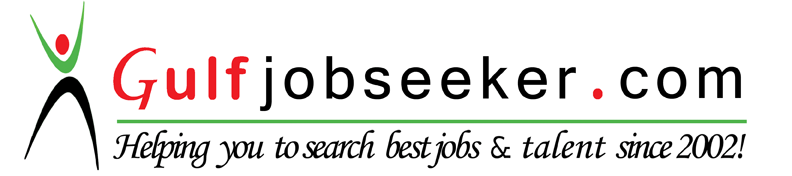 